PRESS RELEASE (No. 473)27 JUNE 2018	FOR IMMEDIATE RELEASELVPECL/LVDS Clock Oscillators for Telecommunication ApplicationsIQD has launched a new range of LVPECL (IQXO-623/IQXO-624) & LVDS (IQXO-618) output clock oscillators with the phase jitter of less than 1ps rms (over 12kHz to 20MHz) irrespective of which output is specified. Housed in a hermetically sealed 3.2 x 2.5 x 1.1mm ceramic 6-pad package, the new models are available in a frequency range from 13.5MHz to 156.25MHz. The IQXO-618, IQXO-623 & IQXO-624 are primarily designed for applications such as Ethernet (10G/40G), Fibre Channel & SONET/SDH.The new oscillators are available at either 2.5V or 3.3V and with a frequency stability of ±30ppm over an operating temperature range of -40 to 85 degrees C. The IQXO-618, IQXO-623 & IQXO-624 have a maximum current draw of 50mA and rise and fall time of 1ms max and include an enable/disable function on pin 1 as a standard. Packaging options are ‘Tape and Reel’ for volume production or ‘Cut Tape’ for sampling. Detailed data sheets are available at www.iqdfrequencyproducts.com. ###Notes for Editors:Backed by over 40 years’ experience in the manufacture of frequency products, IQD is a recognised market leader in the frequency control market and part of the Würth Elektronik eiSos group, one of the leading European manufacturers of passive components. With active customers in over 80 countries, IQD offers one of the most comprehensive frequency product ranges available, from low cost commercial grade product to that used in high reliability industrial and automotive applications including: Quartz Crystals, Clock Oscillators, AEC-Q200/TS16949 Crystals & Oscillators, VCXOs, TCXOs, OCXOs, GPS Disciplined OCXOs, and Rubidium Oscillators.Manufacturing capacity totals over 40 million units per month covering quantities from one off specials to multi-million unit orders. In addition, IQD offers customers a range of engineering support services including: application support, custom product design, sample development, electrical testing & screening, frequency/temperature testing, accelerated ageing, circuit characterisation and MTIE/TDEV testing. IQD’s products are specified by leading manufacturers in the aerospace, automotive, communications, computing, consumer and industrial industries throughout the world. The full range of products is available direct through sales offices or via an extensive worldwide distribution network. For more information, visit www.iqdfrequencyproducts.com.Further information: Becky Long
IQD Frequency Products Ltd
T: +44 (0)1460 270270
E: rebecca.long@iqdfrequencyproducts.com
W: www.iqdfrequencyproducts.comJoin us on:   Facebook  -   Twitter  -   LinkedIn  Google Plus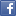 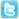 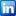 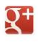 